Μπάμπης Ζαννιάς Ο Μπάμπης (Χαράλαμπος) Ζαννιάς γεννήθηκε στον Ορχομενό Βοιωτίας. Εκεί τελείωσε το Γυμνάσιο (6τάξιο τότε) και έφυγε για σπουδές στην Αθήνα. Μέχρι τότε έκανε αθλητισμό ακολουθώντας τα βήματα του πατέρα του, Βασίλης του Αθανασίου, έπαιξε ποδόσφαιρο (τερματοφύλακας) στην Α.Ε. Ορχομενού. 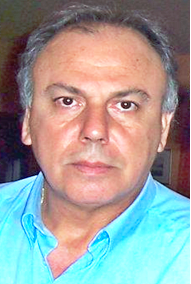 Παράλληλα, αγωνιζόταν στο βόλεϊ και στον στίβο. Ασχολήθηκε με το άλμα εις μήκος και το άλμα τριπλούν -με καλύτερες επιδόσεις 5,87 μ. και 13,94 μ. αντιστοίχως, σε ηλικία μόλις 16 ετών- κερδίζοντας μετάλλια σε σχολικούς, τοπικούς και διασυλλογικούς αγώνες. Μετά τον σοβαρό τραυματισμό στο γόνατό του σταμάτησε τον αθλητισμό. Έχει δύο μεγάλες αγάπες. Τον Αθλητισμό και τη Δημοσιογραφία. Τον κέρδισε, όμως, η δεύτερη. Μαθητής ακόμα, στα μαθητικά του χρόνια, στα πέτρινα χρόνια της χούντας, έγραφε και μοίραζε χειρόγραφη εφημερίδα. Τελείωσε δύο Σχολές Δημοσιογραφίας: της Ένωσης Συντακτών Σπύρου Μελά κα τη Δέλτα. Αιώνιος φοιτητής του Παντείου Πανεπιστημίου, αφού ποτέ δεν πήρε πτυχίο διότι το εγκατέλειψε στο Β' έτος. Υπήρξε ανταποκριτής στην αθλητική εφημερίδα «Φως των Σπορ», σε τοπικές και άλλες Αθηναϊκές εφημερίδες. Επέστρεψε στην ιδιαίτερη πατρίδα του και ίδρυσε την «Ανεξάρτητη» 15νθήμερη εφημερίδα. Το 1982 σταμάτησε την κυκλοφορία της «Ανεξάρτητης» και εξέδωσε τη «Δημοκρατική της Βοιωτίας» την πρώτη ημερήσια εφημερίδα του Νομού Βοιωτίας με ιδιόκτητες εγκαταστάσεις στη Λιβαδειά. Στη συνέχεια την εγκατέλειψε για λόγους επαγγελματικής δεοντολογίας, επανήλθε στην Αθήνα και εργάστηκε σε ημερήσιες πολιτικές εφημερίδες ως ελεύθερος ρεπόρτερ. Από το 1984 μέχρι σήμερα εργάζεται στον Σύνδεσμο Ελληνικών Γυμναστικών και Αθλητικών Σωματείων (ΣΕΓΑΣ) ως Υπεύθυνος Τύπου. Από τη θέση αυτή έχει εργαστεί για όλες τις μεγάλες αθλητικές διοργανώσεις (Στίβου, Ενόργανης, Ρυθμικής, Ταε κβο ντο, Κρίκετ κ.λπ.) που έχει αναλάβει η χώρα μας (Παγκόσμια και Ευρωπαϊκά Πρωταθλήματα, Μεσογειακούς, Βαλκανικούς, Μπρούνο Τζάουλι, Τελικούς IAAF κ.ά.), τον Αυθεντικό Μαραθώνιο και Ημιμαραθώνιο της Αθήνας, με αποκορύφωμα φυσικά τους Ολυμπιακούς Αγώνες 2004. Κατά τη διάρκεια της μακρόχρονης παρουσίας του στον ΣΕΓΑΣ μετείχε σε πλήθος αποστολών εντός και εκτός Ελλάδος. Στο διάστημα αυτό επιμελείται επίσης όλες τις εκδόσεις του ΣΕΓΑΣ (Περιοδικό ΣΕΓΑΣ, ετήσιο στατιστικό με τους 50καλύτερους αθλητές-τριες  κάθε χρονιάς, newsletter, έντυπα προγράμματα, πληροφοριακά, στατιστικά έντυπα, κ.λ.π.). Σχεδίασε και υλοποίησε από το 1997 την ιστοσελίδα του ΣΕΓΑΣ.Έχει παρακολουθήσει σεμινάρια σχετικά με τη γλώσσα και την ορθή γραφή. Φοίτησε στο Ελεύθερο Ανοικτό Πανεπιστήμιο και διδάχτηκε Γλωσσολογία από τον καθηγητή Γιώργο Μπαμπινιώτη. Επίσης, παρακολούθησε σεμινάρια για Εμπορικό και Αθλητικό Μάρκετινγκ, οργάνωση αγώνων, δημοσίων σχέσεων κ.α. και σχεδόν ανελλιπώς από την έναρξή του το «Διεθνές Δημοσιογραφικό Σχολείο» στην Ολυμπιακή Ακαδημία στην Αρχαία Ολυμπία. Έγραψε και εξέδωσε:Το 1991 το βιβλίο «1896-1990. Οι Πρωταθλητές και τα Ρεκόρ του Στίβου» που θεωρήθηκε η «βίβλος» του στίβου όπου καταγράφηκαν τα ρεκόρ και οι πρωταθλητές του στίβου σε όλες τις μεγάλες διοργανώσεις από το 1896 με πάνω από 15.000 ονόματα! Το 2014, το δεύτερο βιβλίο του «42.195μ. σε 30 χρόνια» που αναφέρεται στον Αυθεντικό Μαραθώνιο της Αθηνάς, της Ειρήνης, του Γρηγόρη Λαμπράκη, δημοσιογραφική έρευνα και τεκμηρίωση για την γέννηση και την εξέλιξη του μεγαλύτερου μαζικού αθλητικού-πολιτιστικού-τουριστικού γεγονότος στη χώρα μας.Το 2020 το τρίτο του βιβλίο με τίτλο «έτσι… ατάκτως ερριμμένα» το οποίο περιλαμβάνει διαχρονικά δημοσιευμένα και αδημοσίευτα χρονογραφήματά του στο πέρασμα του χρόνου.  Τον Σεπτέμβριο του 2023 εκδόθηκε το τέταρτο βιβλίο που τις 270 σελίδες του περιλαμβάνει την «Ιστορία της Αθλητικής Ένωσης Ορχομενού και του αθλητισμού στον Ορχομενό».Τον Οκτώβρη του ίδιου έτους (2023) εκδόθηκε το πέμπτο του βιβλίο, το μοναδικό το οποίο καταγράφει αποκλειστικά και μόνο βήμα-βήμα τον Αυθεντικό Μαραθώνιο Ειρήνης Αθηνών «Γρηγόρης Λαμράκης» με τίτλο «42.195μ. σε 40 χρόνια» και αποτελεί την συνέχεια του προηγούμενου που είχε εκδοθεί με την ευκαιρία συμπλήρωσης των 30 χρόνων του αγώνα με τίτλο «42.195μ. σε 30 χρόνια». Όπως έχει  πει ο συγγραφέας ανά 10ετία θα εκδίδει και μια καινούργια έκδοση παρακολουθώντας την εξέλιξη αυτού του σπουδάιου γεγονότος για τη χώρα μας.    Τον Νοέμβριο του 2014 ίδρυσε και διευθύνει την ιστοσελίδα www.asopichos.gr, η οποία δραστηριοποιείται στην ιδιαίτερη πατρίδα του αλλά και στην ευρύτερη περιοχή της περιφέρειας Στερεάς Ελλάδας.  Εμπνεύστηκε και διοργανώνει με φορείς της ιδιαίτερης πατρίδας του, το «MaskaRun» από το 2016 μέχρι σήμερα καθώς και τους αθλητικοπολιτιστικούς περιπάτους «Στα ‘χνάρια των Μινυών» που καθιέρωσε επίσης από το 2016 μέσω της ιστοσελίδα www.asopichos.gr  Για την πολυετή προσφορά του στον αθλητισμό έχει βραβευθεί από πολλούς αθλητικούς και άλλους φορείς ενώ για την δημοσιογραφική και συγγραφική του προσφορά έχει τιμηθεί από τον Πανελλήνιο Σύνδεσμο Αθλητικού Τύπου (ΠΣΑΤ) με τέσσερα δημοσιογραφικά βραβεία (2014, 2020, 2024).  Είναι παντρεμένος με τη Γιούλα Νταλιάνη-Ζαννιά και έχουν αποκτήσει δύο γιους τον Βασίλη και τον Θανάση.